Uznesenie č. 101/2021z 13. zasadnutia Obecného zastupiteľstva Obce Šalov                                                    dňa 27.04.2021K bodu 1.  Otvorenie zasadnutia a schválenie programu rokovania Obecné zastupiteľstvo v Šalove schvaľujeprogram 13. zasadnutia OcZUznesenie č. 102/2021z 13. zasadnutia Obecného zastupiteľstva Obce Šalov                                                    dňa 27.04.2021 K bodu  2.  Voľba návrhovej komisie, určenie overovateľov a zapisovateľa zápisniceObecné zastupiteľstvo v Šalove na návrh starostky obcevolínávrhovú komisiu v zložení: Bc. Renáta Kassaiová, Ingrida Baranyaiová, Eva Molnárová.Uznesenie č. 103/2021z 13. zasadnutia Obecného zastupiteľstva Obce Šalov                                                    dňa 27.04.2021K bodu  3.  Kontrola plnenia uzneseníObecné zastupiteľstvo v Šalove po kontrole uznesení z 12. zasadnutia OcZ berie na vedomiesprávu o plnení uznesení z 12. zasadnutia OcZ, ktoré sa konalo dňa 22.03.2021Uznesenie č. 104/2021z 13. zasadnutia Obecného zastupiteľstva Obce Šalov                                                    dňa 27.04.2021K bodu 4.    Návrh VZN obce Šalov o zrušení  VZN č. 11/2015 o štatúte Klubu voľno-časových aktivít   Obecné zastupiteľstvo v Šalove po prerokovaní programového bodu Návrh VZN obce Šalov o zrušení VZN č. 11/2015 o štatúte Klubu voľno-časových aktivít   s c h v a ľ u j eVZN Obce Šalov č. 1/2021,  ktorým sa ruší VZN č. 11/2015 o štatúte Klubu voľno-časových aktivít dňom 27.4.2021Uznesenie č. 105/2021z 13. zasadnutia Obecného zastupiteľstva Obce Šalov                                                    dňa 27.04.2021K bodu 5.  Návrh „Zmluvy o nájme nebytových priestorov“ so žiadateľom – Lepší život Šalov  o. z. Obecné zastupiteľstvo po prerokovaní programového bodu  Návrh „Zmluvy o nájme nebytových priestorov“ so žiadateľom – Lepší život Šalov o. z. a) s c h v a ľ u j eodloženie uzatvorenia  „Zmluvy o nájme nebytových priestorov“ so žiadateľom – Lepší život Šalov o. z. b) u k l a d ázvolať zasadnutie OcZ v čo najbližšom termíne za účelom znovu prejednania návrhu nájomnej zmluvy so žiadateľom – Lepší život Šalov o. z., ktoré sa uskutoční za prítomnosti hlavnej kontrolórky obce, právnej zástupkyne obce,c) u k l a d ána zasadnutie pozvať konateľku občianskeho združenia a aj ďalšie orgány združenia.Uznesenie č. 106/2021z 13. zasadnutia Obecného zastupiteľstva Obce Šalov                                                    dňa 27.04.2021K bodu 6.  Informácia starostkyObecné zastupiteľstvo po prerokovaní programového bodu Informácia starostkya) berie na vedomieinformatívnu správu starostkyb) s c h v a ľ u j eorganizovanie akcie „Vyčistime si Slovensko“ na území obce Šalovc) o d p o r ú č azabezpečiť kontajner na vyzbieraný odpad,  pracovné rukavice pre dobrovoľníkov a dostatočné množstvo vriec na odpad.Uznesenie č. 107/2021z 13. zasadnutia Obecného zastupiteľstva Obce Šalov                                                    dňa 27.04.2021K bodu 7. RôzneObecné zastupiteľstvo v Šalove po prerokovaní programového bodu Rôznea)berie na vedomiežiadosť AK LEGATE s.r.o. Bratislava vrátane znenie poslednej výzvy Klienta,b) poverujestarostku obce rokovať s konateľom obchodnej spoločnosti Kovacs agro spol s.r.o. Hronovce v prítomnosti poverenej advokátky.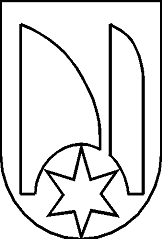 